Протокол № 12заседания членов Совета саморегулируемой организации «Союз дорожно- транспортных строителей «СОЮЗДОРСТРОЙ»г. Москва                                                                        «26» сентября  2023 годаМесто проведения: Московская область, г.о. Химки, д. Елино, территория Промышленная зона, строение 1, этаж 3(Ленинградское шоссе)Время проведения: 13.00-14.00Форма проведения: совместное присутствиеПрисутствовали члены Совета:Богатырев Геннадий Олегович – Заместитель генерального директора АО «Дороги и Мосты», Вагнер Яков Александрович – Генеральный директор ООО «Стройсервис», Васильев Юрий Эммануилович – Генеральный директор ООО «МИП «МАДИ-ДТ», Гордон Семен Лазаревич – Генеральный директор ООО «Лагос», Данилин Алексей Валерьевич – Исполнительный директор АО «Сефко», Кошкин Альберт Александрович – Президент «СОЮЗДОРСТРОЙ», Полунин Николай Александрович ООО «СК «Самори»(по доверенности), Носач Павел Николаевич - АО «ДСК «АВТОБАН»  (по доверенности), Хвоинский Леонид Адамович – Генеральный директор «СОЮЗДОРСТРОЙ».В заседании участвуют:Фурсенко Владимир Анатольевич – генеральный директор АО «СЕФКО»;Соколова Лина Викторовна - председатель Совета директоров ЛОНМАДИ;Бондаренко Дмитрий Петрович - директор ОП АО «ЛОНМАДИ»;Сеченых Игорь Викторович - директор по маркетингу АО «ЛОНМАДИ»/ «КВИНТМАДИ»;Торощин Алексей Витальевич - Заместитель начальника управления строительного контроля ФАУ «РОСДОРНИИ»;Козлов Андрей Владимирович, кандидат технических наук, начальник нормативно-технического отдела ООО «Автодор-Инжиниринг»;Конюхов Дмитрий Сергеевич – руководитель отдела научно-технического сопровождения строительства АО «МОСИНЖПРОЕКТ»;Марков Максим Викторович (заместитель председателя Комитета), генеральный директор Ассоциации СРО «ОСОТК»;Белова Наталья Георгиевна, руководитель контрольного комитета Ассоциации СРО «ОСОТК»; Бугреев Виктор Алексеевич, заместитель директора по научной работе РОАТ; Делич Игорь Борисович, первый заместитель директора СРО «Томские строители»;Лебедев Максим Викторович, заместитель генерального директора ООО «Статус-Грунт»;Чурбаков Сергей Владимирович, директор ЗАО «Институт Гипротрансмост-Ульяновск».Сотрудники Аппарата СОЮЗДОРСТРОЙ:Хвоинский Анатолий Владимирович – заместитель генерального директора;Попов Ярополк Владиславович - заместитель генерального директора;Проказов Николай Васильевич – пресс- секретарь;Козловский Виктор Вадимович – начальник отдела.Из девяти членов Совета приняли участие девять. В соответствии с пунктом 9.3 Устава Саморегулируемой организации «Союз дорожно-транспортных строителей «СОЮЗДОРСТРОЙ», заседание Совета считается правомочным, если на нём присутствует более половины членов Совета. Кворум имеется.Со вступительным словом к собравшимся обратился Президент Союза Кошкин Альберт Александрович, который предложил избрать Председательствующим на заседании Совета члена Совета - Хвоинского Леонида Адамовича и Секретарем заседания Совета кандидатуру Попова Ярополка Владиславовича. Решили: избрать Председателем заседания Совета члена Совета - Хвоинского Леонида Адамовича и Секретарем заседания Совета Попова Ярополка Владиславовича.Голосовали:За – 9 голосов, против – нет, воздержался – нет.Председательствующий предложил утвердить повесткуПовестка дня:Современные технологии производства и применение серобетона и сероасфальтобетона в дорожном строительстве. Испытание дорожных покрытий на Универсальном комплексе на территории УИЦ МАДИ.Применение и локализация производства современной техники и механизмов для строительства автомобильных дорог.Рассмотрение вопроса о присвоении уровней ответственности в соответствии со статьей 55.16 Градостроительного Кодекса Российской Федерации. Рассмотрение заявлений организаций об изменении права осуществлять строительство, реконструкцию, капитальный ремонт и снос объектов капитального строительства.Голосовали:За – 9 голосов, против – нет, воздержался – нет.По первому вопросу: О современных технологиях производства и применения серобетона и сероасфальтобетона в дорожном строительстве» слушали Заведующего кафедрой «Дорожно-строительные материалы» МАДИ, д.т.н., профессора Васильева Юрия Эммануиловича.	Выступили: Соколова Л.В., Хвоинский Л.А., Лебедев М.В.Решили: - Одобрить применение и способствовать внедрению серобетона и сероасфальтобетона при строительстве автомобильных дорог подрядными организациями - членами саморегулируемых организаций. - Рекомендовать подрядным организациям, членам Комитета по транспортному строительству НОСТРОЙ учесть предложения докладчика при актуализации и внедрении стандартов НОСТРОЙ.Голосовали:За – 9 голосов, против – нет, воздержался – нет.По второму вопросу: Об испытании дорожных покрытий на Универсальном комплексе на территории УИЦ МАДИ» слушали Заведующего кафедрой «Дорожно-строительные материалы» МАДИ, д.т.н., профессора Васильева Юрия Эммануиловича.Выступили: Кошкин А.А., Хвоинский Л.А.Решили: - Принять информацию к сведению и рекомендовать подрядным организациям обеспечить взаимодействие с профильными Вузами в области прикладных исследований, способствовать проведению научно-технического сопровождения технически-сложных объектов, лабораторного контроля выполняемых дорожно-строительных работ.- Рекомендовать подрядным организациям, членам Комитета по транспортному строительству НОСТРОЙ учесть предложения докладчика по методам испытаний при актуализации и внедрении стандартов НОСТРОЙ.Голосовали:За – 9 голосов, против – нет, воздержался – нет.По третьему вопросу: О применение и локализации производства современной техники и механизмов для строительства автомобильных дорог слушали директора обособленного подразделения АО «ЛОНМАДИ» Бондаренко Дмитрия Петровича.Выступили: Лебедев М.В., Хвоинский Л.А.Решили:Рекомендовать подрядным организациям приобретать дорожно-строительную технику у отечественных машиностроителей, у дилеров способных обеспечить сервис и ремонт реализованной техники.Голосовали:За – 9 голосов, против – нет, воздержался – нет.По четвертому  вопросу: выступил генеральный директор «СОЮЗДОРСТРОЙ» Хвоинский Леонид Адамович – на основании заявления и предоставленных данных, предлагаю присвоить уровни ответственности - члену Союза: ООО «Автодор-Инжиниринг» (ИНН 7710946388).По заключению комиссии по рассмотрению заявлений, документы полностью соответствуют требованиям, установленным в «СОЮЗДОРСТРОЙ».Решили: на основании заявления и предоставленных данных, присвоить уровни ответственности ООО «Автодор-Инжиниринг».На основании присвоенного уровня ответственности, сформировать   компенсационные фонды возмещения вреда и обеспечения договорных обязательств.Голосовали:За – 9 голосов, против – нет, воздержался – нет.По пятому вопросу: Выступил генеральный директор «СОЮЗДОРСТРОЙ» Хвоинский Леонид Адамович – на основании заявления и предоставленных данных, предлагаю отменить право осуществлять строительство, реконструкцию, капитальный ремонт, снос объектов капитального строительства по договору строительного подряда, по договору на осуществление сноса в отношении особо опасных, технически сложных и уникальных объектов (кроме объектов использования атомной энергии) членам Союза: ООО «Основание» (ИНН 7725716130), ООО «ТРАНСТРОЙ» (ИНН 6501175475).Решили: на основании заявления и предоставленных данных прекратить право осуществлять строительство, реконструкцию, капитальный ремонт, снос объектов капитального строительства по договору строительного подряда, по договору на осуществление сноса в отношении особо опасных, технически сложных и уникальных объектов (кроме объектов использования атомной энергии) члену Союза ООО «Основание» (ИНН 7725716130), ООО «ТРАНСТРОЙ» (ИНН 6501175475).Голосовали:За – 9 голосов, против – нет, воздержался – нет.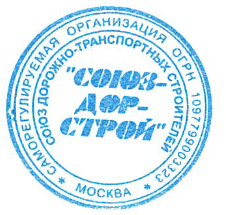 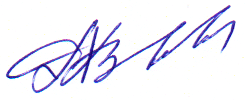 Председатель Совета                                                                 Хвоинский Л.А.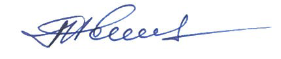 Секретарь Совета                                                                              Попов Я.В.№п/пРеестр.№Наименование организацииКФ возмещения вредаКФ дог. обязательств1498ООО «Автодор-Инжиниринг»До 3-х млрд. руб. (3 уровень ответственности члена СРО)До 3-х млрд. руб. (3 уровень ответственности члена СРО)